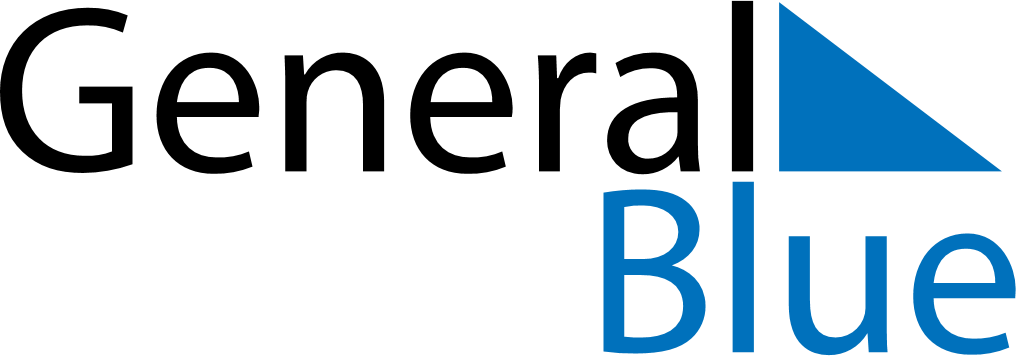 December 2024December 2024December 2024December 2024December 2024December 2024West Lamington, Western Australia, AustraliaWest Lamington, Western Australia, AustraliaWest Lamington, Western Australia, AustraliaWest Lamington, Western Australia, AustraliaWest Lamington, Western Australia, AustraliaWest Lamington, Western Australia, AustraliaSunday Monday Tuesday Wednesday Thursday Friday Saturday 1 2 3 4 5 6 7 Sunrise: 4:43 AM Sunset: 6:42 PM Daylight: 13 hours and 58 minutes. Sunrise: 4:43 AM Sunset: 6:43 PM Daylight: 13 hours and 59 minutes. Sunrise: 4:43 AM Sunset: 6:44 PM Daylight: 14 hours and 0 minutes. Sunrise: 4:43 AM Sunset: 6:45 PM Daylight: 14 hours and 1 minute. Sunrise: 4:43 AM Sunset: 6:45 PM Daylight: 14 hours and 2 minutes. Sunrise: 4:43 AM Sunset: 6:46 PM Daylight: 14 hours and 2 minutes. Sunrise: 4:43 AM Sunset: 6:47 PM Daylight: 14 hours and 3 minutes. 8 9 10 11 12 13 14 Sunrise: 4:43 AM Sunset: 6:48 PM Daylight: 14 hours and 4 minutes. Sunrise: 4:44 AM Sunset: 6:48 PM Daylight: 14 hours and 4 minutes. Sunrise: 4:44 AM Sunset: 6:49 PM Daylight: 14 hours and 5 minutes. Sunrise: 4:44 AM Sunset: 6:50 PM Daylight: 14 hours and 5 minutes. Sunrise: 4:44 AM Sunset: 6:51 PM Daylight: 14 hours and 6 minutes. Sunrise: 4:45 AM Sunset: 6:51 PM Daylight: 14 hours and 6 minutes. Sunrise: 4:45 AM Sunset: 6:52 PM Daylight: 14 hours and 7 minutes. 15 16 17 18 19 20 21 Sunrise: 4:45 AM Sunset: 6:53 PM Daylight: 14 hours and 7 minutes. Sunrise: 4:45 AM Sunset: 6:53 PM Daylight: 14 hours and 7 minutes. Sunrise: 4:46 AM Sunset: 6:54 PM Daylight: 14 hours and 7 minutes. Sunrise: 4:46 AM Sunset: 6:54 PM Daylight: 14 hours and 8 minutes. Sunrise: 4:47 AM Sunset: 6:55 PM Daylight: 14 hours and 8 minutes. Sunrise: 4:47 AM Sunset: 6:55 PM Daylight: 14 hours and 8 minutes. Sunrise: 4:48 AM Sunset: 6:56 PM Daylight: 14 hours and 8 minutes. 22 23 24 25 26 27 28 Sunrise: 4:48 AM Sunset: 6:56 PM Daylight: 14 hours and 8 minutes. Sunrise: 4:49 AM Sunset: 6:57 PM Daylight: 14 hours and 8 minutes. Sunrise: 4:49 AM Sunset: 6:57 PM Daylight: 14 hours and 8 minutes. Sunrise: 4:50 AM Sunset: 6:58 PM Daylight: 14 hours and 8 minutes. Sunrise: 4:50 AM Sunset: 6:58 PM Daylight: 14 hours and 7 minutes. Sunrise: 4:51 AM Sunset: 6:59 PM Daylight: 14 hours and 7 minutes. Sunrise: 4:52 AM Sunset: 6:59 PM Daylight: 14 hours and 7 minutes. 29 30 31 Sunrise: 4:52 AM Sunset: 6:59 PM Daylight: 14 hours and 6 minutes. Sunrise: 4:53 AM Sunset: 6:59 PM Daylight: 14 hours and 6 minutes. Sunrise: 4:54 AM Sunset: 7:00 PM Daylight: 14 hours and 6 minutes. 